ZÁVAZNÁ OBJEDNÁVKA JÍDEL NA MČR
                              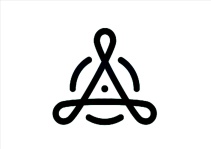 TANEČNÍ KLUB: ______________________________________________________________ODPOVĚDNÝ ZÁSTUPCE: _______________________________________________________MOBIL: ________________________        MAIL: ____________________________________ČTVRTEK 26. 5. 2022PÁTEK 27. 5. 2022SOBOTA 28. 5. 2022NEDĚLE 29. 5. 2022Potvrzuji závaznou objednávku jídel na GRAND FINÁLE -  CZECH DANCE MASTERS 2022 v Kongresovém centru Aldis v Hradci Králové v termínu 26. - 29. 5. 2022.V __________________________ dne__________________Podpis odpovědného zástupce klubu: _____________________________  TEPLÉ JÍDLOCENAPOČET OBJEDNÁVEKCELKEM KčBramborová polévka  35,- KčSmažené kuřecí stripsy, brambor, okurek145,- KčKuřecí nudličky s restovanou paprikou cuketou a řapíkatým celerem, basmatti rýže145,- KčTěstovinový salát se zeleninou a kuřecím masem145,- KčTěstovinový salát se zeleninou (bez masa)110,- KčSmažený sýr, vařený brambor, tatarka145 KčCELKEM                                                       Kč  TEPLÉ JÍDLOCENAPOČET OBJEDNÁVEKCELKEM KčBrokolicový krém  35,- KčSmažený vepřový řízek, vař.brambor145,- KčVepřový steak na žampionech, basmatti rýže145,- KčTěstovinový salát se zeleninou a kuřecím masem145,- KčSmažený sýr, vařený brambor, tatarka145 KčCELKEM                                                       Kč  TEPLÉ JÍDLOCENAPOČET OBJEDNÁVEKCELKEM KčBramborová polévka  35,- KčSmažené kuřecí stripsy, brambor, okurek145,- KčKuřecí nudličky s restovanou paprikou cuketou a řapíkatým celerem, basmatti rýže145,- KčTěstovinový salát se zeleninou a kuřecím masem145,- KčTěstovinový salát se zeleninou (bez masa)110,- KčSmažený sýr, vařený brambor, tatarka145 KčCELKEM                                                       Kč  TEPLÉ JÍDLOCENAPOČET OBJEDNÁVEKCELKEM KčBrokolicový krém  35,- KčSmažený vepřový řízek, vař.brambor145,- KčVepřový steak na žampionech, basmatti rýže145,- KčTěstovinový salát se zeleninou a kuřecím masem145,- KčSmažený sýr, vařený brambor, tatarka145 KčCELKEM                                                       Kč